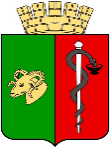 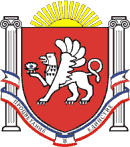 ЕВПАТОРИЙСКИЙ ГОРОДСКОЙ СОВЕТ
РЕСПУБЛИКИ КРЫМР Е Ш Е Н И ЕII созыв  Сессия №1807.08.2020                                   г. Евпатория                                           №2-18/13О даче согласия на прием в муниципальнуюсобственность муниципального образования городской округ Евпатория Республики Крым                                                                                            движимого имущества (музыкальных инструментов), из государственнойсобственности Республики КрымВ соответствии со ст.35 Федерального закона Российской Федерации             от 06.10.2003 № 131-ФЗ «Об общих принципах организации местного самоуправления в Российской Федерации», ст. 27 Закона Республики Крым от 21.08.2014 № 54-ЗРК «Об основах местного самоуправления в Республике Крым», Законом Республики Крым от 08.08.2014 № 46-ЗРК «Об управлении и распоряжении государственной собственностью Республики Крым», руководствуясь Уставом муниципального образования городской округ Евпатория Республики Крым, принимая во внимание письма Министерства культуры Республики Крым                         от 24.03.2020 № 01-22/514-09, от 17.06.2020 № 01-22/1129-09,городской совет РЕШИЛ:1. Дать согласие на прием в муниципальную собственность муниципального образования городской округ Евпатория Республики Крым из государственной собственности Республики Крым движимого имущества, согласно приложению. 2. Поручить администрации города Евпатории Республики Крым представить данное решение в Министерство имущественных и земельных отношений Республики Крым для подготовки распоряжения Совета министров Республики Крым.3. Настоящее решение вступает в силу со дня его принятия и подлежит обнародованию на официальном сайте Правительства Республики                            Крым – http://rk.gov.ru в разделе: муниципальные образования, 
подраздел – Евпатория, а так же на официальном сайте муниципального образования городской округ  Евпатория Республики Крым  – http://my-evp.ru
в разделе Документы, подраздел - Документы городского совета 
в информационно-телекоммуникационной сети общего пользования.4. Контроль за исполнением настоящего решения возложить на главу администрации города Евпатории Республики Крым Тихончука Р.Г.ПредседательЕвпаторийского городского совета                                               О.В. ХаритоненкоПриложение к решению Евпаторийского городского советаРеспублики Крымот 07.08.2020 №2-18/13ПЕРЕЧЕНЬобъектов движимого имущества, подлежащих передаче в муниципальную собственность муниципального образования городской округ Евпатория Республики Крым№п/пНаименование оборудованияКол-во, шт.Первоначальная (балансовая стоимость), руб.1.Музыкальный инструмент – набор барабанов (большой и малый маршевые барабаны): большой барабанSuvorovClassic 22х10, с/н 141022; малый барабанSuvorovClassic14х10, с/н 142022166 000,002.Музыкальный инструмент – ксилофон студенческий модель КС35, серийный номер 00221149 000,00Всего2115 000,00